VINOD MUNDEKKOTTIL RAJANGaelan Hospital, Al Khan, Sharjah, UAE vinodmrajan0909@gmail.com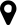 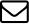 +971-547703411 or +971-547703411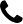 OBJECTIVEI'm looking for full-time work in the role of Health Care assistant in the health and community industry.PERSONAL STATEMENTCompassionate caregiver who knows how to keep a level head during emergencies. Able to provide a number of services to clients to make them feel comfortable and safe at all times. Possesses certificates in first aid techniques as well as CPR. Excel at exemplifying proper bedside manner. Specialization in looking after elderly patients. I have a strong passion for health and wellness! It brings me great joy helping individuals set and reach their health goals.WORK HISTORYGaelan Medical Care HospitalSharjah, UAEMay 2022 - PresentSaudi German HospitalSharjah, UAEAug 2019 - May 2022MModal Global ServicesCoimbatore, India Nov 2009 - Dec 2018QUALIFICATIONS                                    Certified Caregiver, KHDA DubaiUniversity of CalicutKerala, India 1998 - 2001University of CalicutKerala, India 1996 - 1998Mt. Carmel HSSKerala, India 1996MRD OfficerMedical Transcriptionist/MRD executive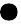 Medical TranscriptionistBachelor of Arts in EconomicsEconomics and StatisticsPre-degree course (10+2)Economics and CommerceSSLCTECHNICAL SKILLSMS Office	Electronic Health RecordMedical TranscriptionPERSONAL SKILLSCaring and KindAlways showed empathy towards clientsCheerful and friendlyApproachable and easy goingPositive AttitudeOptimistic and expecting good things to happenWillingness to learnStrive to update myself alwaysCalm under pressureExperience in dealing with angry and upset patientsStrong attention to detailMakes very minimal mistakeStrong communication skillsExperienced in communicating all levels of patientsTeam workCan work as a part of team as well as on my own initiativeCOMMUNITY & VOLUNTEER EXPERIENCEVolunteers AEDubai, UAEJun 2022 - PresentACHIEVEMENTS20212022Employee of the monthLicensed volunteer.INTERESTSCooking and baking	Being involved in volunteeringPlaying sports	Reading booksREFEREESReferees available on request.